Материально-техническое обеспечение.Медицинский кабинет.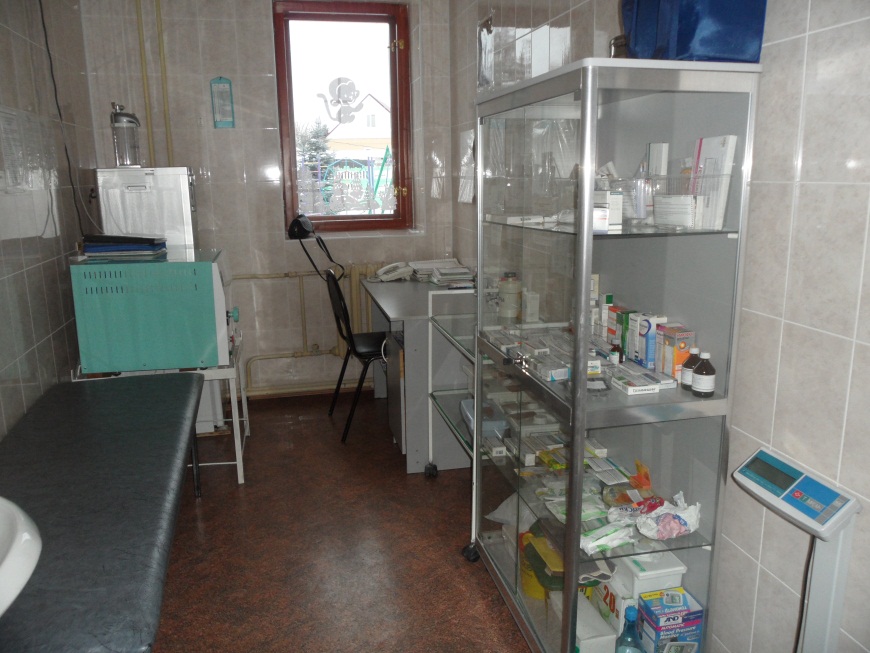 Кабинет педагога-психолога.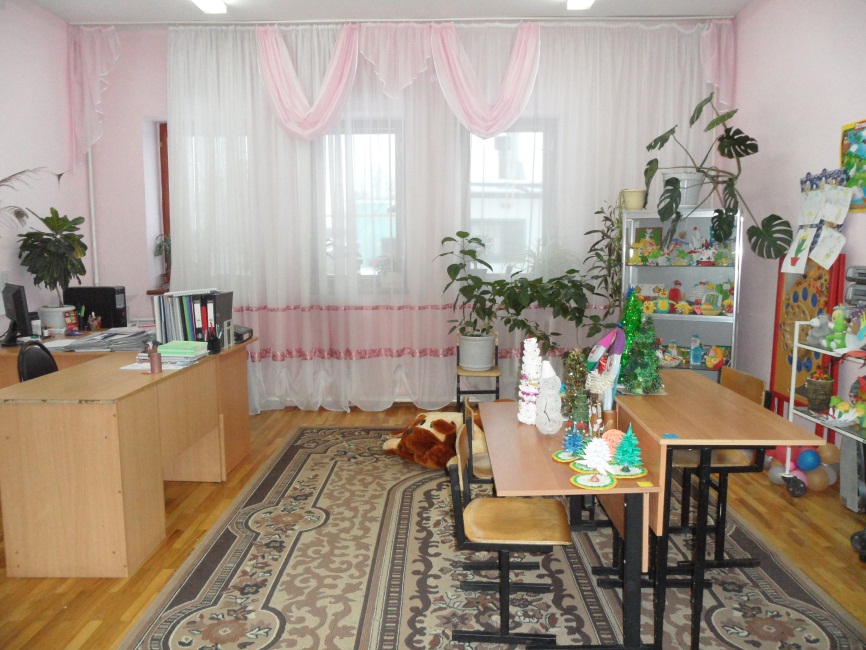 Классная комната старшей группы.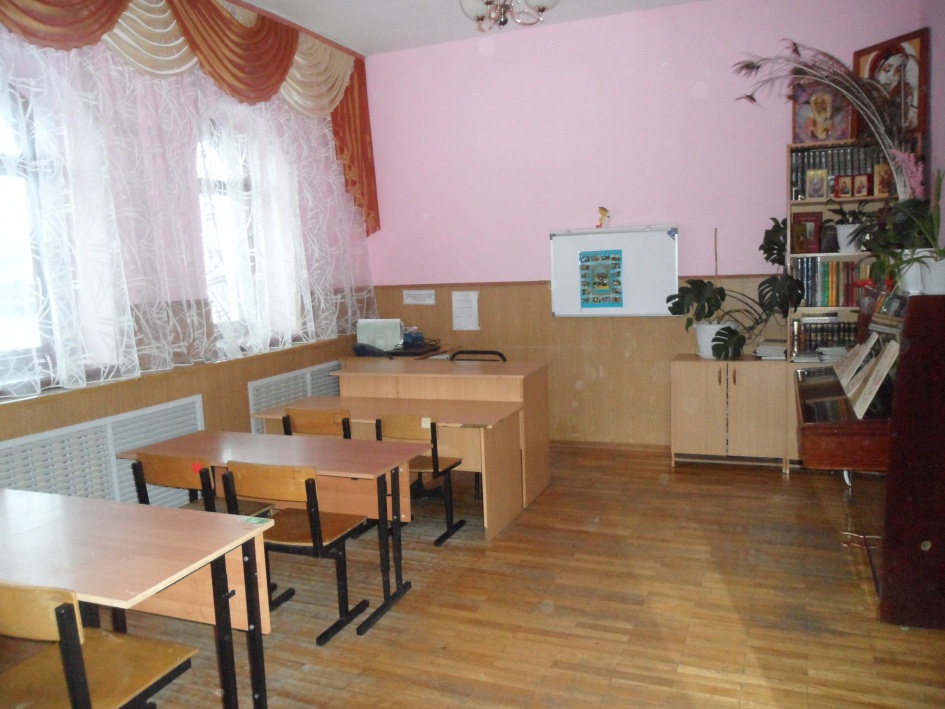 Классная комната младшей группы.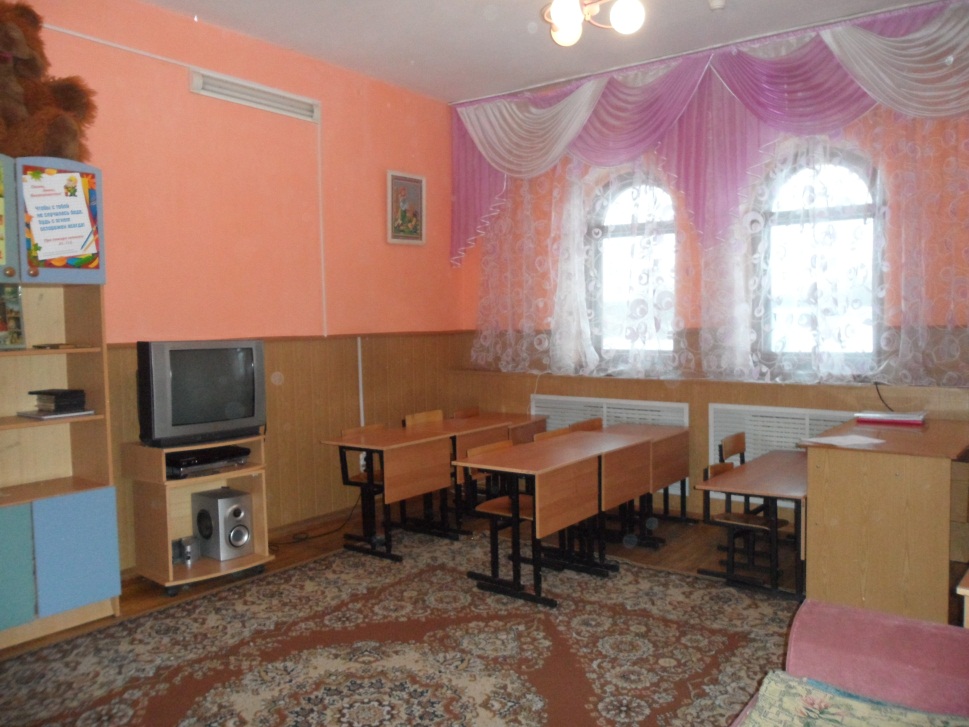 Холл.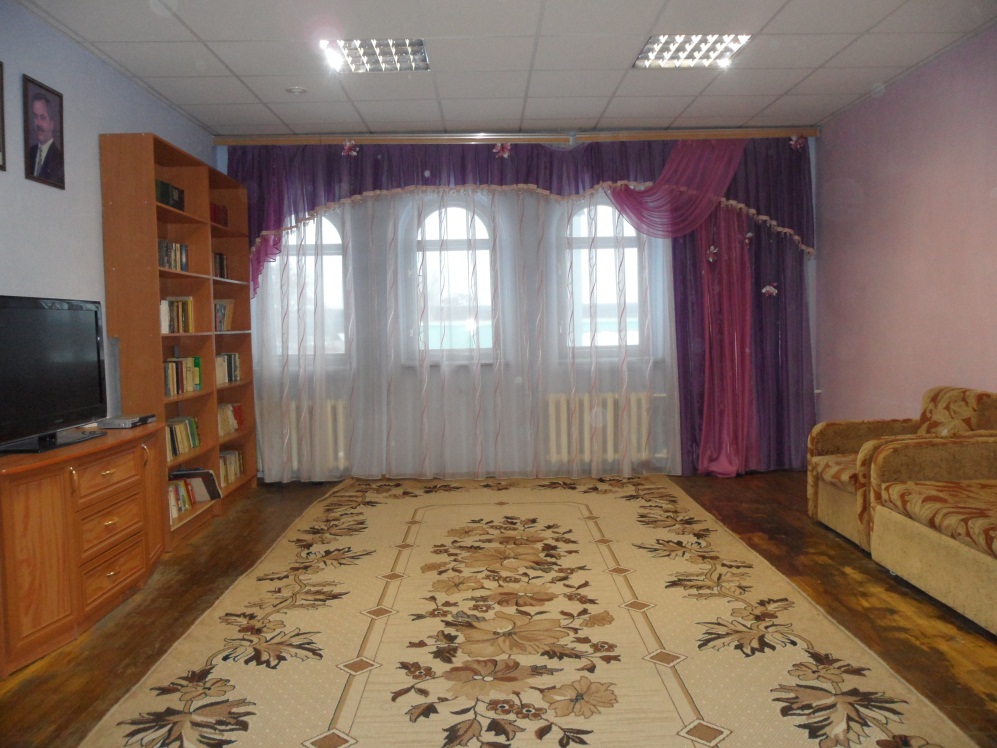 Столовая.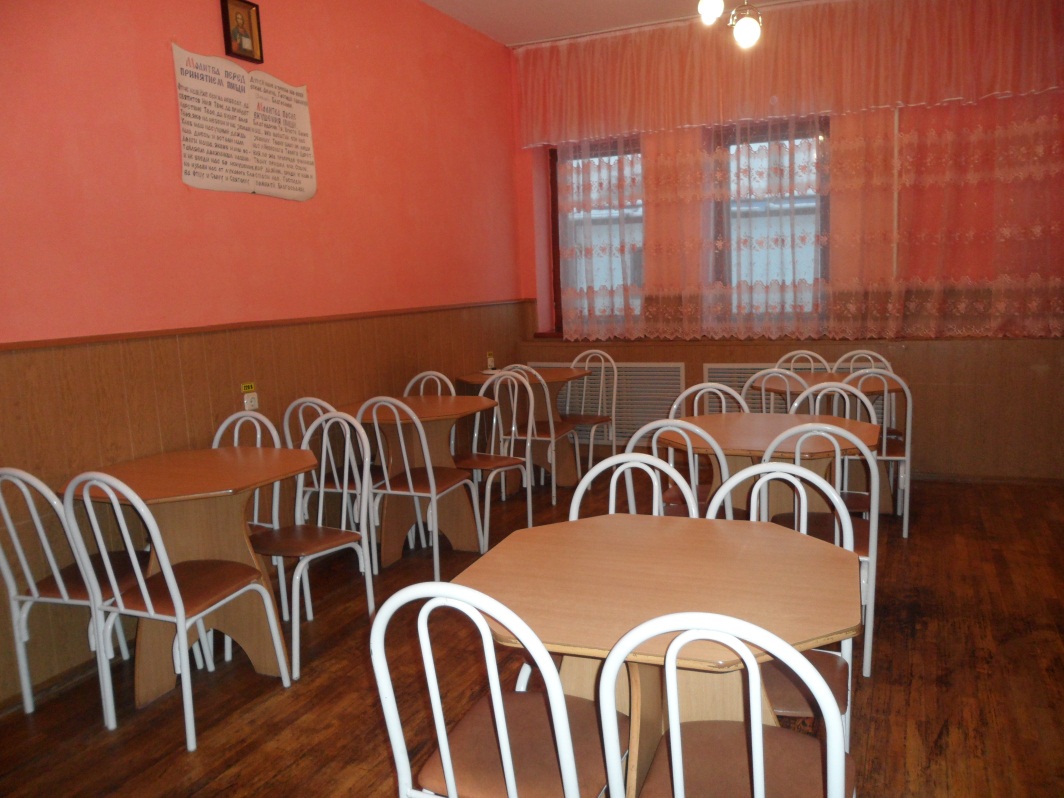 Жилые комнаты.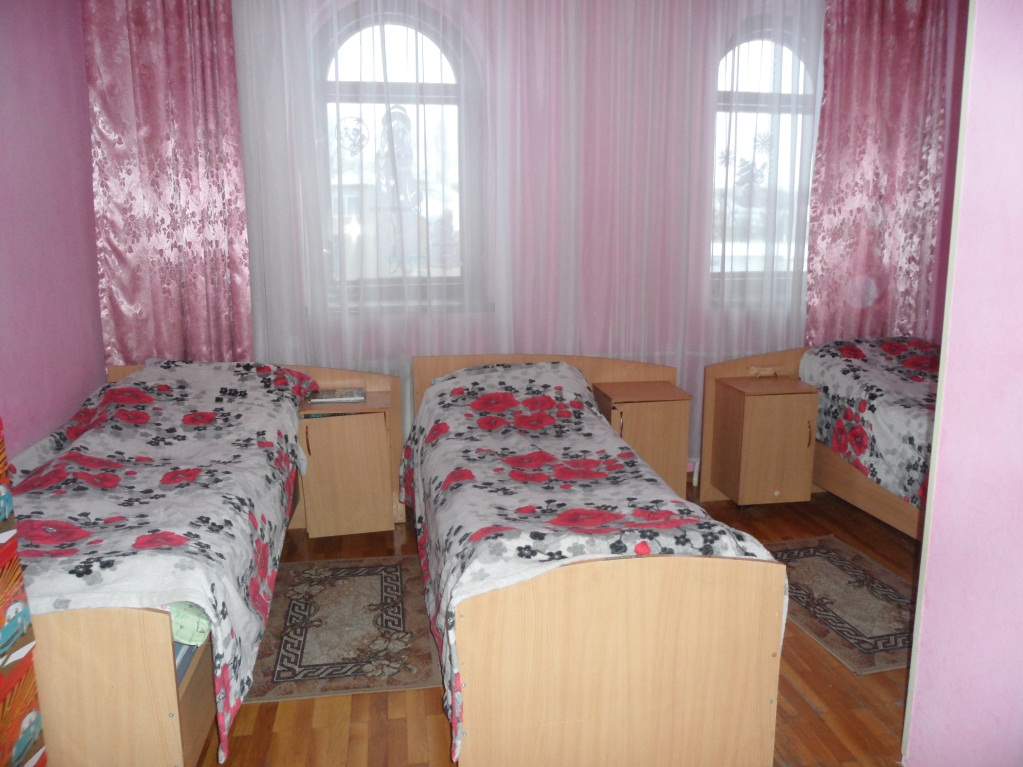 Комната матери и ребёнка.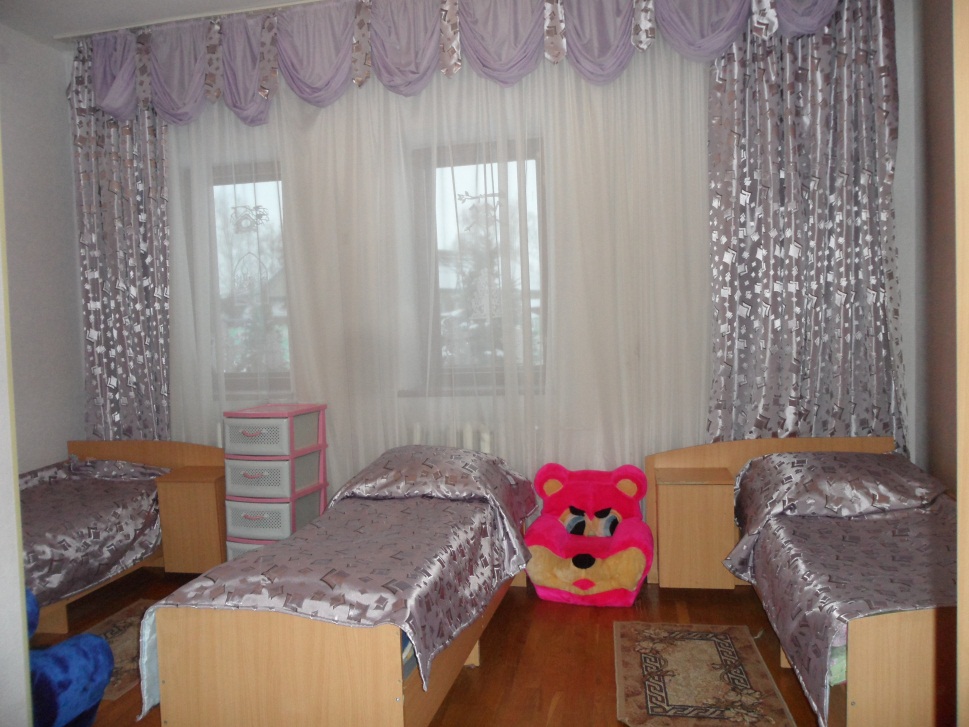 Ванная комната.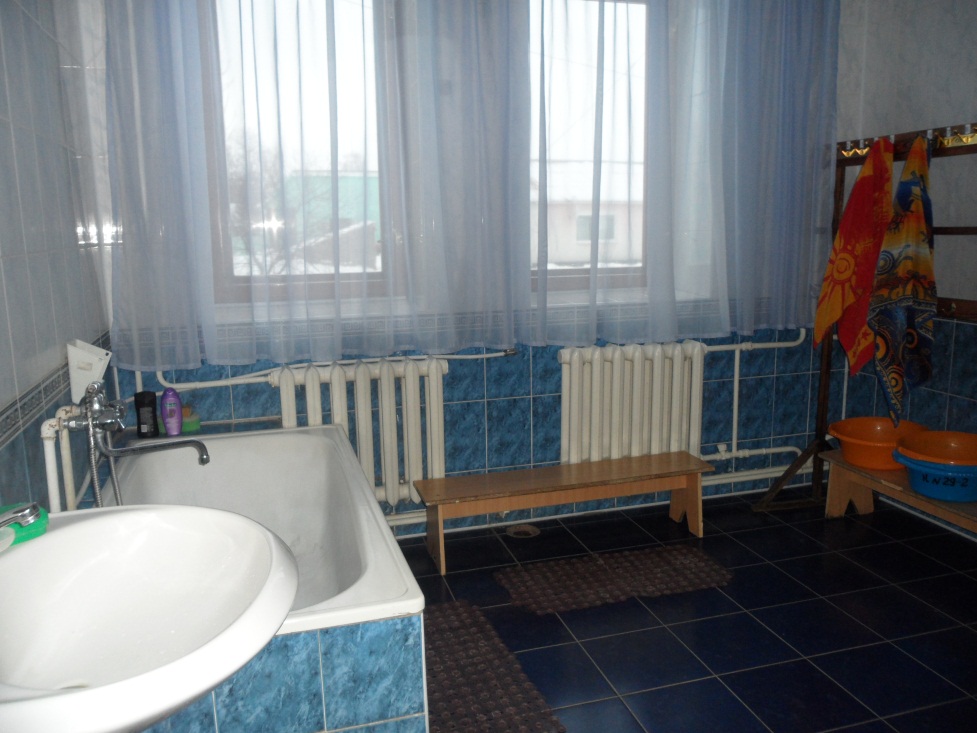 Спортзал.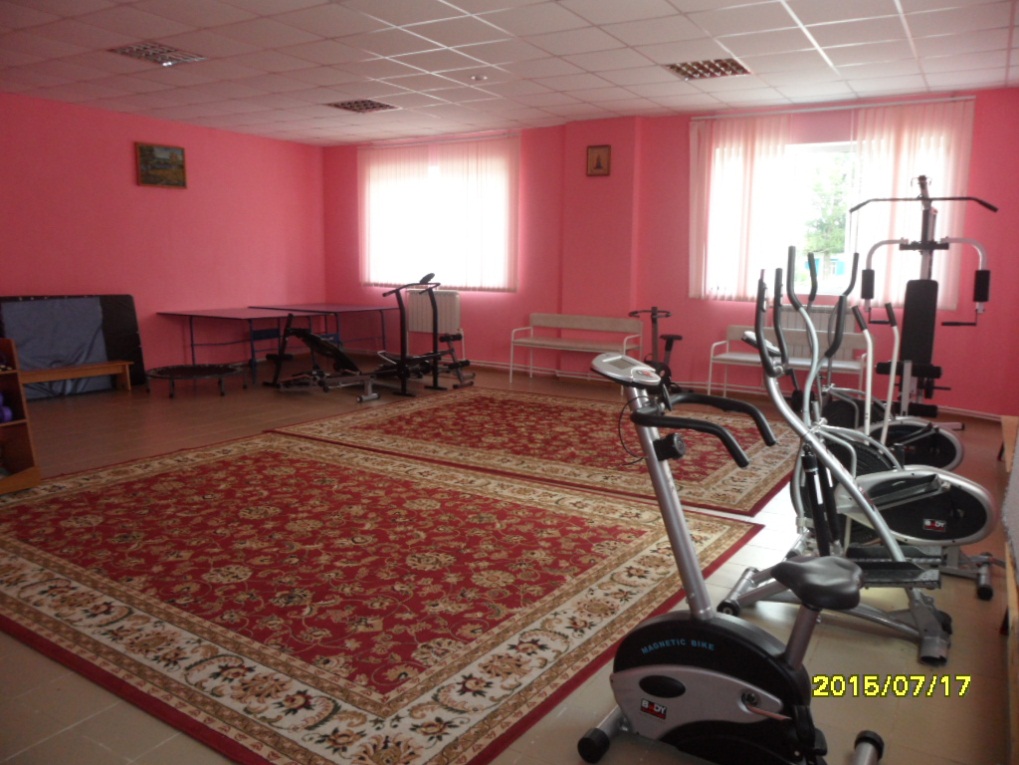 